PAKET 1Text for questions number 1 and 2Why did the writer write the card?To ask Tommy to take an English exam.To congratulate Tommy for his success.To motivate Tommy for having his exam. To wish Tommy good luck in English exam.From the text we know that Tommy is Susan’s ….soncousinbrothernephewText for questions number 3 and 4What is the text about?Asking for permission.The band’s preparation. Going home with Bobby.Preparation for performance.“Dad, my permission in advance to make preparation for the performance of my band for the preparation of tomorrow's party”. The underlined word has the same meaning with ….actfeatshowpresentation“Please, tell mom about it.” The underlined word refers to ….partypermissionpreparationperformanceText for questions number 6 and 7The text was written to ….announce their  graduationmake someone have great happinessask someone to join on the graduation dayinvite someone to study in Midway High SchoolFrom the text we know that all the Senior Class of Midway High School ….are powerless to make a new tomorrow have same talents, dreams and destinationsare not happy on their graduation day on June 7th, 2012are not the Midway High School students any longer in 2013Text for questions number 8 and 9Where can we get the form of registration?In IXF classroom.At the OSIS room.In the school Hall.In VIII A classroom.Why did the writer write the text?To warn the students to fill the entry form.To ask students to hold a charity program..To remind the students to contact Susan and Jesssica.To inform the students about a program for raising funds.Text for questions number 10 to 12What is the text about?Job Vacancy.Qualified teacher.Principal’s Assistant.SMA Maya Englishindo.How can the readers get more information?By calling SMA Maya Englishindo.By visiting 22 Empty Road, Dunia Maya, 6666.By opening the website of SMA Maya Englishindo.By sending letter to 22 Empty Road, Dunia Maya, 6666.From the text we know that …..SMA Maya Englishindo needs a principal’s assistantTo get more information we can browse through the internetThe applicant can send his / her application on April 2nd, 2012The applicant has to take his / her application to SMA Maya EnglishindoText for questions number 13 to 15The writer wrote the letter to ….inform his friend about his studydecide the places to go for holidaytell his plan for his summer holidayask  his friend for spending the holidays togetherFrom the text we know that ….Steven Johnson and James are schoolmatesJames and Steven Johnson are not new friendJames will spend his holiday without his familySteven will spend his summer holiday in James town “We will make this trip as a memorable one.” What is the synonym of the underlined word?Expensive.Impressive.Exclusive.Deluxe.Text for questions number 16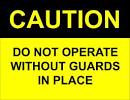 What does the notice mean?The machine is out of order because of the guard.The machine can be operated without any guards.You have to guard the machine while operating it.You have to ask the guard to operate the machine.Text for questions number 17 to 19What is the text about?A well known girl band. The origin of Cherry Belle. A cute and good looking girl.The girl band’s famous songs. The first paragraph tells us about ….the meaning of the band’s name Cherry Belle’s first appearancethe members of Cherry BelleCherry Belle’s popularity“Hence, Devi and Wenda have been dismissed in 2012.”What is the synonym of the underlined word?Registered.Recorded.Released.Enrolled. Text for questions number 20 and 21From the text we know that ….Mount Bromo has no legend and mythMount Bromo is on 2770 meters above sea levelPeople go to Mount Bromo mainly to see the sunriseMount Bromo is the tallest of Indonesia’s mountainsMount Bromo is famous for its….annual Kasada festivalcountless legends and mythspeople who appease the Godsspectacular and dramatic landscapeText for questions number 22 to 25From the text we know that …The fish have no backbone – no bones at all.A lobster has four pairs of limbs and a pair of claw.Lobsters can live more than 15 years in the aquarium.Lobsters never eat live crabs, clams, worms, snails, and fish.How do the female lobsters produce their eggs?Every year.Every two years.Every five years.Every eight years.The largest American lobster weighs … pounds.2 52045“It uses them to catch the animals it eats and to defend itself.” The underlined word has similar meaning with ….hidesaveprotectshelterText for questions number 26 to 30The text tells us about how to make a kind of … for room.decorationfurniturewindowdoorWhat must we do to make the centre tube?Cut the second sheet of card in half width ways.Overlap the ends and tape them together.Cut slits about 1 cm apart to the line.Unfold the slotted card.Why should you tie the string at the centre of the stick?To decorate the rooms.To move the things easily.To make the stick balance.To lower one of the ends of the stick. “Overlap the ends and tape them together.” The underlined word refers to ….the slitsthe endsthe edgesthe sheets“Tape the edges of the slotted card to the tube, making sure that the two side edges overlap a little.” The underlined word means ….partly coverslightly differtotally separatecompletely foldedText for questions number 31 to 33Whom did the writer jog and say hello to?Someone he never met before.People who laugh at him.His gorgeous neighbor.His mother.What is the second paragraph about?The first bad thing happened to the writer.Getting up early on Sunday morning.Jogging around the neighborhood.The writer’s luckiest day.Which is not the writer’s unfortunate?Jogging and talking to the wrong person.Being sick because of breakfast. Falling down in the bathroom.Becoming a queen.Text for questions numbers 34 to 36How many places did the writer and her friends visit?One.Two.Three.Four.Which is not done by the writer and her friends in Tlatar?Enjoying the view.Fishing and swimming.Ordering food and drink.Getting more provisions.From the text we know that the writer and her friends feel ….terrifiedexcitedworriedhorrifiedText for numbers 37 to 39Why was the wolf nearly dead of hunger?Because the dog guards the sheep well.Because the dog was chained up at night.Because the dog ate the entire wolf’s food.Because the dog master did not give it food. From the text we know that ….The dog liked to steal the sheepThe wolf was freer than the dog The wolf was healthy and well-fedThe dog hardly had enough energy to walkThe wolf ran away to ….get its food see its masterfind a warm placeenjoy its life freelyText for questions number 40 to 42From the text we know that Putri Bunga is a …girl.carelessunfriendlyintrovertedhard-working “You also have to make us happy,” said Putri Bunga.The underlined word refers to ….Putri Bunga and the princePutri Bunga’s uncle and auntPutri Bunga, her uncle and auntPutri Bunga, her uncle , her aunt  and the princeWhat is the text about?Putri Bunga’s familyPutri Bunga’s golden fish Putri Bunga’s daily activitiesPutri Bunga and the Prince of FishText for questions number 43 – 45sometimesnext timesomedayanytimelistenedshoutedheardcriedwonderingimaginingthinkingaskingText for questions numbers 46 to 48.infectionswellingdiseasewounddrainsoakSlicewashAdverb of mannerseriouslycarefullystronglyslightlyyour  -  buttons  -  choice -  from  -  the  -  make  -  flavor      1            2               3            4         5           6           7The good arrangement of the jumbled words above is ….6 – 1 – 3 – 4 – 5 – 7 – 2 6 – 5 – 7 – 2 – 4 – 1 – 33 – 4 – 5 – 2 – 6 – 1 – 73 – 1 – 2 – 4 – 6 – 5 – 7  The sea, the beach, the forest and the mountain are the main tourist attractions you can enjoy.And it is said that Pasir Putih Beach becomes known because of its nice and beautiful, concave beach, with its clean white sand.The white sand looks sparkling especially in the moon light.Pasir Putih Beach is a maritime and nature tourism object because it lies between a sea and a mountain.The good arrangement of the sentences above is ….4 – 3 – 2 – 1 4 – 2 – 3 – 1 3 – 1 – 2 – 4 3 – 2 – 4 – 1 Dear Tommy,I  heard  that  you  have  passed  the  final  exam  and got  the  highest   score    in  English   subject   at  your   school.Congratulations!     You deserved it.Aunt SusanDear My Father,Dad, my permission in advance to make preparation for the performance of my band for the preparation of tomorrow's party. Therefore, I will stay at school until 7 p.m . Dad, do not worry and do not pick up me because Bobby is going to take me home. Please, tell mom about it.
                                                                         ErikaEach of us has different talents 
different dreams, and 
different destinations, yet 
we all have the power 
to make a new tomorrow 
With great happiness, we 
the Senior Class 
of Midway High School 
invite you to join us 
on Graduation Day 
Friday, the seventh of June 
two thousand and twelve 
at seven o'clock in the evening 
Midway High School GymnasiumSTUDENT TALENT CONTEST     Venue     : School Hall                   Date       : 5th December 2011       Time      : 10.00 a.m.A student talent contest will be held to raise funds for charity. Entry forms are available at the OSIS room.For more information, please, contact Susan (Class IX F) or Jessica (Class VIII A). Teaching Positions 2012
SMA Maya Englishindo

SMA Maya Englishindo seeks applications from suitably qualified teachers for positions commencing April 2012. Applicants are invited to visit the website for more details, including a full position description, of the position advertised below.
                             Teacher of English and SOSE.
                             Full-time permanent position.
Applications including CV and the names of three referees should be sent to: The Principal's Assistant, SMA Maya Englishindo, 22 Empty Road, Dunia Maya, 6666.
Applications close Wednesday 01 April 2012 11th August 2010,James Stephen15th Park Lane,Hyderabad.Dear James,Everything is fine here and I hope the same with you. I hope your studies are going cool. I am writing this letter for inviting you and your family to come here (Mumbai) for this summer holidays. As we are apart since a long time because of our studies, I want to spend this summer holidays with our families and I think we will enjoy a lot.We are planning to go some cool places or hill stations during this time so that we enjoy a lot. The options are Ooty, Darjeeling, Shimla and many others. If we decide a place we can make trips to near places as well. We will make this trip as a memorable one. Please let me know if you have any other place in mind we can consider that as well. Reply me soon so that we can plan and have a great time. Awaiting your reply.Yours loving friend,Steven JohnsonCherry Belle is one of girl band in Indonesia. They have been known-well as 9 cute ladies who can dance and sing at the same time. Cherry Belle is two combining words, Cherry and Belle. Cherry means cute, Belle means good looking or pretty or beautiful. Cherry Belle was published on February 27, 2011. The members of Cherry Belle for the first appearance were Angel, Anisa, Cherly, Christy, Devi, Felly, Gigi, Ryn, dan Wenda. The 9 ladies are cheerful, beautiful and so pretty. They go with the name of Cherry Belle.Cherry Belle has their own rule is that the members are only under 20. Hence, Devi and Wenda have been dismissed in 2012. Kezia and Steffany come to replace them. Cherry Belle has several famous songs. Their songs are easy listening and not complicated. We has known "Beautiful" and "Love is you" very well. Located some 4 hours drive from Surabaya, the capital of East Java, Mount Bromo is a part of the Bromo Tengger Semeru National Park that covers a massive area of 800 square kilometres. While it may be small when measured against other volcanoes in Indonesia, the magnificent Mt Bromo will not disappoint with its spectacular views and dramatic landscapes. At 2392 meters tall, Mt Bromo is not among the tallest of Indonesia’s mountains but its stunning beauty lies in its incredible setting.From a vantage point on Mount Penanjakan (2,770 meters above sea level), 2.5 hours from Malang. Visitors from around the world come to see the sunrise over Mt Bromo. From this spot the vista is magnificent. All you will hear is the click of cameras as visitors snap their camera’s hoping to capture the incredible scene of Mt Bromo in the foreground with Mt Semeru smoking in the distance and the sun shining brightly, quickly rising in the sky.   
The eerie landscape has spurned countless legends and myths. Mt Bromo has particular significance for the Tengger people who believe that this was the site where a brave prince sacrificed his life for his family. The people here appease the Gods once a year during the annual Kasada festival where offerings of vegetables, chickens and money are thrown into the crater of the volcano.Lobsters are sometimes described as “shellfish.” But they are not fish at all. They belong to a group of animals called crustaceans. Unlike fish, crustaceans have no backbone—no bones at all, in fact. A lobster’s shell forms an outer skeleton that supports its body.A lobster has five pairs of limbs. Four of them are legs for walking. Its front pair ends in claws. It uses them to catch the animals it eats and to defend itself. One claw is much larger than the other. The smaller claw is for biting and the larger for crushing.Lobsters become able to mate and reproduce when they are five to eight years old. Females usually lay eggs every two years. They produce thousands of the tiny green eggs. Young lobsters swim near the ocean’s surface. Most of them are eaten by fish or other sea animals. Those that survive sink to the sea bottom when they are about five weeks old.Lobsters live on rocky sea floors 10 to 100 feet (3 to 30 meters) deep. They find holes in rocks or dig shelters in seaweed beds. They hide there from predators, especially when molting or mating. They come out mostly to feed. As they grow, their feeding area expands.Lobsters are scavengers. They eat dead creatures on the sea floor. But they also eat live animals, including crabs, clams, worms, snails, and fish. Lobsters usually hunt at night.Lobsters in the sea live about 15 years. In aquariums, they may live much longer. A species (kind) called the American lobster usually grows to be about 10 inches long (25 centimeters). It usually weighs from 2 to 5 pounds (0.9 to 2.2 kilograms). One huge lobster set a record. It weighed 45 pounds (20 kilograms), as much as a five-year-old boy!Japanese LanternYou will need:2 sheets of lightweight card in different colorsa pencila rulerscissorssticky tapeHow to make it:Fold one of the sheets of the card in half length ways.Rule a line along the length of the card near the unfolded edges.Cut slits about 1 cm apart to this line. Unfold the slotted card.To make the centre tube, cut the second sheet of card in half width ways.Overlap the ends and tape them together. Tape the edges of the slotted card to the tube, making sure that the two side edges overlap a little. Cut a fringe for the base.MY UNFORTUNATESLast weekend was my luckiest day ever. Many good things were coming toward me.When the morning broke in Sunday morning, I woke up and planned to jog around the neighborhood. So I changed my clothes and went to the bathroom to wash my sleepy face. As I stepped in the bathroom, I landed my foot on soap in the floor and fell down. A perfect morning hi for me. Next, I began my jogging and saw my gorgeous neighbor, jogging to. I thought it was a good fortune to omit the gap between us. So I jogged to him and say hello. But, how poor of me, it was not him. It just someone I never met before who looked like to him. I was going home with people laugh at me along side of the street.When I got home, the breakfast already settled and I immediately spooned a big portion of rice and ate. After I have done my breakfast my mother came up and said that the meals have not ready yet and she said that I may have a stomachache if I ate it. It was proven; I had a stomachache for the next three days.I past my weekend lie down on my bed and be served as a queen. That was not really bad, wasn't it?MY HOLIDAY (UNPREDICTABLE BUT FUN) It was Sunday, the end of my holiday indeed, when friends of mine suddenly came to my home and picked me up. They told me that we were going to go out of town. That was unpredictable and really surprised me because there was no any confirmation before.At 9 o’clock in the morning, we departed from my home and realized that the road was very crowded. Then, we decided to take freeway to save the time. For about thirty minutes later, we were out. But not arrived yet. We tried to find a store to buy some food and drink as our provisions. After we got them, we continued our trip to Boyolali. Well, it took approximately two hours to get there.
In the afternoon, we arrived and came in to one of my friend’s house first. There, we could take some rest and had lunch together. After that, according to the plan, we had to continue our trip to go to Tlatar. But, my friend’s mother asked us to take some fruit as gift, such as mangoes, rambutans and guava. It was out of our meant, but we accepted it. Of course, moreover, they could complete our provisions, right?After we got a lot of gift, we went to Tlatar, a special nature park and pond in Boyolali. The way to get there was really nice, we could see the fields and woods around us with the beautiful mountain behind them. Furthermore, we could feel the fresh air which was difficult to be found in Semarang. In Tlatar, we could swim and fishing. While some of us were swimming, the others were fishing or just enjoyed the view. We also ordered some food and drink.The other and the last place we visited was Badhe Dam. It was big dam in Boyolali. We got there when it was getting afternoon around at five o’clock. Well, the situation there was really amazing. It was the right place to calm our self and mind. The beautiful dam with the blue sky were really a wonderful mixture of nature. We relaxed and felt calm. And did not forget to take pictures together.
At six, we realized that it was getting dark; we had to go back to Semarang. So, we decided to depart right away. We were very glad and enjoyed our trip together. We would never forget it.     The Dog and the WolfOnce there was a wolf who was nearly dead with hunger. He was very thin, so that the outline of his bones could be seen clearly beneath his thinning coat of hair. With hardly enough energy to walk, the wolf had little hope of finding food. As he lay beneath a large tree, a dog out for a walk noticed him. Seeing how thin and hungry-looking the wolf was, the dog felt sorry for him and said, "You are in terrible shape! You look as if you haven't eaten for many days.""You're right," said the wolf. "I haven't eaten because you and your friends are doing such a good job of guarding the sheep. Now I am so weak that I have little hope of finding food. I think I will surely die."Then why not join us? Asked the dog. "I work regularly and I eat regularly. You could do the same. I will arrange it. You can help me and the other dogs guard the sheep. In that way, we won't have to worry about your stealing the sheep any more and you won't have to worry about going hungry any more. It's a good deal for both of us."The wolf thought it over for a few minutes and then decided that the dog was right. So they went off together toward the ranch house where the dog lived. But, as they were walking, the wolf noticed that the hair on a certain part of the dog's neck was very thin. He was curious about this, for the dog had such a beautiful coat everywhere else. Finally, he asked the dog about it."Oh, don't worry about that," said the dog. "It's the place where the collar rubs on my neck when my master chains me up at night.""Chained up!" cried the wolf, "Do you mean that you are chained up at night? If I come to live with you, will I be chained up at night too?"That's right," answered the dog. "But, You'll get used to it soon enough. I hardly think about it anymore.""But, if I am chained up, then I won't be able to walk when I want to take a walk or to run where I want to run," the wolf said. "If I come to live with you, I won't be free anymore." After saying this, the wolf turned and ran away."The dog called after the wolf, saying, "Wait! Come back! I may not be able to do everything I want to do, but I'm healthy, well-fed, and I have a warm place to sleep. You are too worried about keeping alive to enjoy life. I'm freer than you are."Putri Bunga was a kind girl. She lived with her ancle and aunt. Her parents died when she was a baby. She was an orphan.“Aunty I have done the chores, sweeping and mopping. Now I want to go to the river to clean the dirty plates, spoons, forks and the cooking pot,” said Putri Bunga to her aunt.“Yes, Dear. But please be careful. And don’t spend too much time there. After you have finished, go home immediately,” said the aunt.“ I will, Aunty,” said Putri Bunga.Putri Bunga then rushed to the river. Her aunt watched her go. On the way to the river, Putri Bunga sang a song. She was a truly polite girl. She greeted people she met nicely. In return, people greeted her back warmly.Everybody in the village knew her. Putri Bunga was a beautiful girl. When arrived at the riverside, she immediately clean all the dirty kitchen utensils. She put them on the riverside. One by one she cleaned the plates, spoons, forks, and the last one was the cooking pot. When she was cleaning the forks, a golden fish was rushed by the water and went into the cooking pot. Putri Bunga did not see the fish; she was too busy cleaning the forks.Suddenly, she heard someone called her name and asked for help.“Putri Bunga, please help me!”Putri Bunga looked around. She did not anyone at the riverside. She then continued cleaning the forks.“Putri Bunga, please help me. I’m inside the cooking pot.”Putri Bunga did not believe what she heard. But she was so curious. She then looked inside the cooking pot.“ A golden fish? Why is it inside the cooking pot?’ She then took the fish up. She wanted to throw the fish back to the river.Before she did that, the fish turned into a handsome man.“Don’t be afraid, Putri Bunga. I’m the golden fish you helped. I’m the prince of fish. I was rushed by the water and accidentally went inside your cooking pot.”The man then continued, ”Putri Bunga, I have known you for a long time. Everytime you go to the riverside, I always watch you. Putri Bunga, you are very beautiful. I’m in love with you. Will you marry me?”Putri Bunga was surprised. She never thought that a prince of fish would propose her. She then said, “ I will marry you. But you have to live with me and my uncle and aunt on the land. You also have to make us happy,” said Putri Bunga. The prince of fish agreed. Then they got married and lived happily ever after.The Fox and The CatOne day a cat and a fox were having a conversation. The fox, who was a conceited creature, boasted how clever she was. 'Why, I know at least a hundred tricks to get away from our mutual enemies, the dogs,' she said.'I know only one trick to get away from dogs,' said the cat. 'You should teach me some of yours!''Well, maybe (43) … , when I have the time, I may teach you a few of the simpler ones,' replied the fox airily.Just then they (44) … the barking of a pack of dogs in the distance. The barking grew louder and louder - the dogs were coming in their direction! At once the cat ran to the nearest tree and climbed into its branches, well out of reach of any dog. 'This is the trick I told you about, the only one I know,' she called down to the fox. 'Which one of your hundred tricks are you going to use?'The fox sat silently under the tree, (45) … which trick she should use. Before she could make up her mind, the dogs arrived. They fell upon the fox and tore her to pieces.A single plan that works is better than a hundred doubtful plans.How to Treat a Minor BurnPut some water on the burned area soon after the incident. Do not use cold water or ice cubes. Do not rub the (46)….Find a blade of Aloe Vera.(47) … it thoroughly. Cut the Aloe Vera in length into two parts.(48) … apply the juice of the Aloe Vera onto the wound.Frequently repeat the procedure until the wound recovered. It may take a week or two.Do not scratch the wound or peel the dried skin. It will peel off by itself.